Title: Guidelines for iPolymorphs Abstract Presenting author's name (e.g. John Smith)1, Second author's name2, ...1First author's affiliation, City, Zip code, Country; 2Second author's affiliation, City, Zip code, Country; ...E-mail: Corresponding Author's e-mail addressThe abstract should be written in English and within two page limit. Please follow the format and style (line spacing, margins, fonts etc.) according to this template.Please use A4 (210 mm x 297 mm) paper size. A maximum of two figures per abstract are allowed.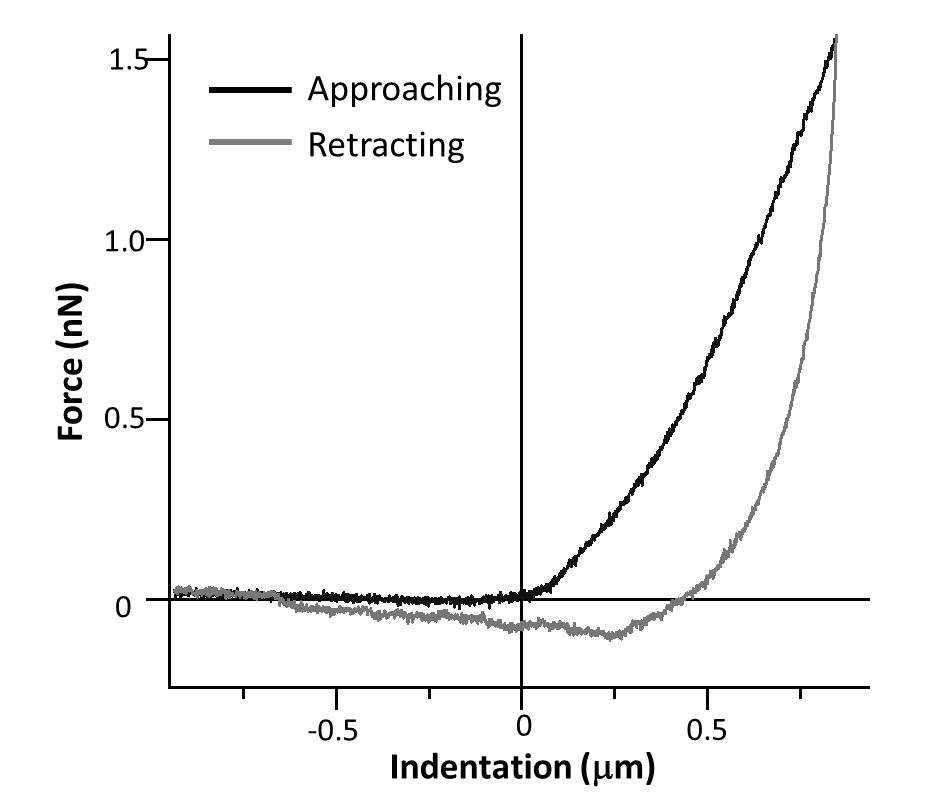 References:[1] 	J. Smith et al., Science 343, 343 (2014).Bibliography[1] A. B. Johnson, Journal, vol, pages (year)